NAJLEPŠÍ GULÁŠ 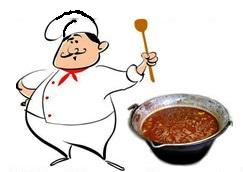 DEŇ OBCEMilí naši spoluobčania, priatelia našej obce!        Starostka obce a poslanci obecného zastupiteľstva organizujú dňa 27.08.2022 (sobota) Deň obce Košická Polianka. Týmto vyzývame všetkých šikovných kuchárov, kuchárky, gurmánov, aby sa zaregistrovali na súťaž vo varení kotlíkového guľáša, ktorá sa uskutoční dňa 27.08.2022 od 09:45 hod. v areáli ZŠ s MŠ.Podmienky: Príchod družstiev do areálu ZŠ o 09:30 hod.Priniesť si vlastný kotlík alebo kotlinu, všetky suroviny a pomôcky potrebné na prípravu guľáša.Počet členov družstva je neobmedzený.Dĺžka varenia je cca. 4,5 hod.Drevo, vodu, chlieb, misky, servítky, lyžice zabezpečí obec Košická Polianka.Po odobratí vzoriek cca. o 14:00 hod. bude mať možnosť každé družstvo ponúkať svoj guľáš prítomným občanom a hosťom za symbolickú sumu.Na záver bude vyhlásený víťaz súťaže.Bližšie informácie na obecnom úrade na tel. čísle 055/6854 184, 0911 754 014Prihlásenie družstiev do súťaže najneskôr do 19.08.2022. 